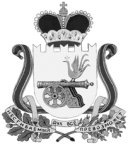 АДМИНИСТРАЦИЯВЯЗЬМА - БРЯНСКОГО СЕЛЬСКОГО ПОСЕЛЕНИЯВЯЗЕМСКОГО РАЙОНА  СМОЛЕНСКОЙ ОБЛАСТИП О С Т А Н О В Л Е Н И Еот 24.11.2021                                                                                                      № 51Об утверждении Перечня массовых социально значимых муниципальных услуг, предоставляемых Администрацией Вязьма - Брянского сельского поселения Вяземского района Смоленской области, подлежащих переводу в электронный форматВ целях исполнения Указа Президента Российской Федерации от 21 июля 2021 года № 474 «О национальных целях развития Российской Федерации на период до 2030 года», распоряжения Администрации Смоленской области от 8 июля 2021 года № 1298-р/адм «Об утверждении перечня массовых социально значимых государственных и муниципальных услуг, подлежащих переводу в электронный формат на территории Смоленской области»,Администрация Вязьма - Брянского сельского поселения Вяземского района Смоленской области    п о с т а н о в л я е т:  1. Утвердить прилагаемый Перечень массовых социально значимых муниципальных услуг, предоставляемых Администрацией Вязьма - Брянского сельского поселения Вяземского района Смоленской области, подлежащих переводу в электронный формат.2. Настоящее постановление обнародовать на информационном стенде Администрации Вязьма - Брянского сельского поселения Вяземского района Смоленской области и разместить на официальном сайте Администрации Вязьма - Брянского сельского поселения Вяземского района Смоленской области в информационно-телекоммуникационной сети «Интернет» (http://вязьма-брянская.рф/).3. Контроль за исполнением настоящего постановления оставляю за собой.Глава муниципального образованияВязьма - Брянского сельского поселенияВяземского района Смоленской области                                    В.П. ШайтороваПЕРЕЧЕНЬмассовых социально значимых муниципальных услуг, предоставляемых Администрацией Вязьма - Брянского сельского поселения Вяземского района Смоленской области, подлежащих переводу в электронный форматУТВЕРЖДЕНпостановлениемАдминистрации Вязьма - Брянского сельского поселения Вяземского района Смоленской областиот 24.11.2021 № 51№ п/пНаименование муниципальной услугиОтветственные1Предоставление объектов недвижимого имущества, находящихся в муниципальной собственности (кроме земли) в арендуспециалист I категории2Предоставление объектов недвижимого имущества, находящихся в муниципальной собственности (кроме земли) в безвозмездное временное пользованиеспециалист I категории3Предоставление в собственность, аренду, постоянное (бессрочное) пользование, безвозмездное пользование земельного участка, находящегося в муниципальной собственности, без проведения торгов на территории сельского поселенияглавный специалист4Постановка на учет граждан в качестве нуждающихся в жилых помещениях, предоставляемых по договорам социального наймаспециалист I категории5Предоставление малоимущим гражданам по договорам социального найма жилых помещений муниципального жилищного фондаспециалист I категории6Заключение договоров бесплатной передачи в собственность граждан жилых помещений, находящихся в муниципальной собственности, занимаемых ими на условиях социального наймаглавный специалист7Передача жилых помещений, ранее приватизированных гражданами, в муниципальную собственность сельского поселенияглавный специалист8Присвоение, изменение и аннулирование адресов  объектов адресации на территории сельского поселенияглавный специалист9Выдача документов (выписки из домовой и похозяйственной книг, справок и иных документов)специалист I категории10Предоставление порубочного билета и (или) разрешения на пересадку деревьев и кустарников на территории сельского поселенияспециалист I категории11Предоставление разрешения на осуществление земляных работ на территории сельского поселенияспециалист I категории